Муниципальное бюджетное общеобразовательное учреждение «Средняя общеобразовательная школа №8» города Канаш Чувашской РеспубликиРАССМОТРЕНО						УТВЕРЖДАЮна педагогическом совете МБОУ «Средняя 	Директор МБОУ «Средняяобщеобразовательная школа №8» г. Канаш			общеобразовательная школа №8» от 31.03.2023 № 11		г. Канаш		_______________Б.И. Максимов		31.03.2023Программа воспитательной работы лагеря с дневным пребыванием детей«Радуга здоровья»1 смена   	21 деньИнформационная карта программа                                              Содержание:                                 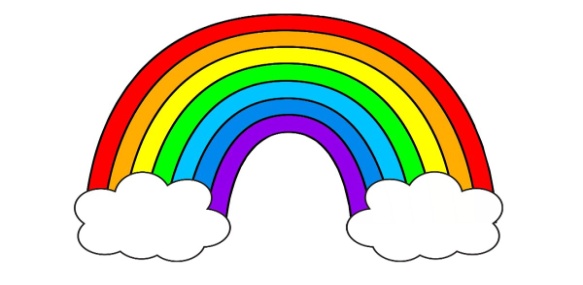 Пояснительная записка……………………………………………………..…………..................4-5 Цель и задачи программы……………………………………………………..……….…………..5Принципы, используемые при планировании и проведении лагерной смены……………………………………………………………………………………………….5-6Этапы реализации программы………………………………………………...……....…………..7  Направления и виды деятельности………………………………………….……..……………8-9Организация взаимодействия летнего оздоровительного лагеря с дневным пребыванием детей «Радуга здоровья»  с социумом…………………………………………………..…………….…10Содержание, виды и формы воспитательной деятельности……………………………………11-16Модуль «Будущее России. Ключевые мероприятия»……………………………………………                                                                                       - Что ты мне подаришь, лето?
                                                                                    - Много солнечного света!
                                                                           В небе pадyгy-дyгy!
                                                                          И ромашки на лyгy!
                                                                               - Что ещё подаришь мне?
                                                                                   - Ключ, звенящий в тишине,
                                                                            Сосны, клёны и дубы,
                                                                        Землянику и грибы!
                                                                               Подарю тебе кyкyшкy,
                                                                                   Чтобы, выйдя на опyшкy,
                                                                                 Ты погpомче кpикнyл ей:
                                                                              " Погадай мне поскорей!"
                                                                       И она тебе в ответ
                                                                          Нагадала много лет!                                                            ПОЯСНИТЕЛЬНАЯ ЗАПИСКА     Лето - наилучшая пора для общения с природой, постоянная смена впечатлений, встреча с неизвестными, подчас экзотическими уголками природы. Это время, когда дети имеют возможность снять психологическое напряжение, накопившееся за год, внимательно посмотреть вокруг себя и увидеть, что удивительное рядом.     Целостное развитие личности возможно при гармоничном развитии духовного и физического здоровья, что даёт основу для социального здоровья, адаптации личности в обществе и формирования активной позиции. Именно в период детства и юности закладываются основы здоровья и личности человека, большая часть этого периода приходится на школьный возраст. Значит, на образование ложится ответственность не только за развитие и образование личности, но и за формирование культуры здоровья, здорового образа жизни, а в итоге – за формирование целостной личности с активным созидательным отношением к миру.В последние годы очевидно возрастание внимания к организации летних оздоровительных лагерей. Они выполняют очень важную миссию оздоровления и воспитания детей, когда многие семьи находятся в сложных экономических и социальных условиях. Кроме того, лагеря способствуют формированию у ребят не подавляющего личность коллективизма, коммуникативных навыков. Летний отдых сегодня – это не только социальная защита, это еще и полигон для творческого развития, обогащения духовного мира и интеллекта ребенка. Ежегодно для учащихся проводится оздоровительная смена в лагере дневного пребывания на базе нашей школы.  Обязательным является вовлечение в лагерь  ребят из многодетных и малообеспеченных семей. Для того чтобы отдых сделать полноценным была разработана программа.Разработка данной программы организации летнего каникулярного отдыха, оздоровления и занятости детей была вызвана:повышением спроса родителей и детей на организованный отдых школьников; продолжение учебного процесса в условиях лета;укрепление здоровья учащимися. Данная программа имеет цель и задачи, в ней указаны принципы на которые она опирается, условия реализации программы, описаны ожидаемые результаты. В программе есть «Устав» лагеря, где прослеживаются правовые взаимоотношения педагогов и детей. Кроме этого в программе представлены  законы, правила, песня лагеря,  девизы и речёвки, в приложении даны разработки некоторых лагерных мероприятий. Данная программа по своей направленности является комплексной, т. е. включает в себя разноплановую деятельность, объединяет различные направления оздоровления, отдыха и воспитания детей в условиях оздоровительного лагеря. Цели и задачи программыЦель - создать благоприятные условия для укрепления здоровья и организации досуга обучающихся  во время летних каникул, развития творческого и интеллектуального потенциала личности, ее индивидуальных способностей и дарований, творческой активности с учетом собственных интересов, наклонностей и возможностей.Задачи:Создание условий для организованного отдыха детей. Приобщение ребят к творческим видам деятельности, развитие творческого  мышления.Формирование культурного поведения, санитарно-гигиенической культуры.Создание благоприятных условий для укрепления здоровья детей, использование окружающей природы в качестве источника оздоровления ребёнка.Организация среды, предоставляющей ребенку возможность для самореализации на индивидуальном личностном потенциале.Формирование у ребят навыков общения и толерантности.Принципы, используемые при планировании и проведении лагерной сменыПрограмма  летнего оздоровительного лагеря «Радуга здоровья» с дневным пребыванием детей и подростков  опирается на следующие принципы:Принцип гуманизации отношенийПостроение всех отношений на основе уважения и доверия к человеку, на стремлении привести его к успеху. Через идею гуманного подхода к ребенку, родителям, сотрудникам лагеря необходимо психологическое переосмысление всех основных компонентов педагогического процесса.Принцип соответствия типа сотрудничества психологическим возрастным особенностям учащихся и типу ведущей деятельности     Результатом деятельности воспитательного характера в летнем оздоровительном лагере «Радуга здоровья» является сотрудничество ребенка и взрослого, которое позволяет воспитаннику лагеря почувствовать себя творческой личностью.Принцип  дифференциации  воспитания     Дифференциация в рамках летнего оздоровительного лагеря предполагает:отбор содержания, форм и методов воспитания в соотношении с индивидуально-психологическими особенностями детей;создание возможности переключения с одного вида деятельности на другой в рамках  дня;взаимосвязь всех мероприятий в рамках тематики дня;активное участие детей во всех видах деятельности.Принцип комплексности оздоровления и воспитания ребёнка.Данный принцип может быть реализован при следующих условиях:необходимо чёткое распределение времени на организацию оздоровительной и воспитательной работы;оценка эффективности пребывания детей на площадке должна быть комплексной, учитывающей все группы поставленных задач.Принцип гармонизации сущностных сил ребёнка, его интеллектуальной, физической, эмоционально-волевой сфер с учётом его индивидуальных и возрастных особенностей.Этот принцип может быть реализован при следующих условиях:вариантности выбора способа реализации в различных видах деятельности;сочетание форм работы, учитывающих возрастные особенности детей;постоянной коррекции воздействий на каждого ребёнка с учётом изменений, происходящих в его организме и психике.Принцип интегративно-гуманитарного подхода.Этот принцип определяет пять «граней»:грань личностного восприятия («это затрагивает или может затрагивать лично   меня»);грань сопричастности («этого достигли ребята, это им нужно – значит, это доступно и нужно мне»);грань глобального восприятия («это нужно знать всем – значит это важно и для меня; это относится к общечеловеческим ценностям»);грань ориентации на консенсус («Я признаю за другим право иметь свою точку зрения, я могу поставить себя на место других, понять их проблемы»);грань личной ответственности («я отвечаю за последствия своей деятельности для других людей и для природы»).Принцип уважения и доверия.Этот принцип может быть реализован при следующих условиях:добровольного включения ребёнка в ту или иную деятельность;доверие ребёнку в выборе средств достижения поставленной цели, в основном на вере в возможность каждого ребёнка и его собственной вере в достижении негативных последствий в процессе педагогического воздействия;в учёте интересов учащихся, их индивидуальных вкусовМеханизм реализации программы:I этап     Подготовительный  ( апрель-май)Этот этап характеризуется тем, что до открытия пришкольного летнего оздоровительного лагеря начинается подготовка к летнему сезону. Деятельностью этого этапа является:Проведение совещаний при директоре и по подготовке школы к летнему сезону; Издание приказа по школе о проведении летней кампании;Разработка программы деятельности пришкольного летнего оздоровительного   лагеря с дневным пребыванием детей  Подготовка методического материала для работников лагеря; Отбор кадров для работы в пришкольном летнем оздоровительном лагере;Составление необходимой документации для деятельности лагеря (план-сетка, положение, должностные обязанности, инструкции т.д.).II этап. Организационный  (июнь)     Этот период короткий по количеству дней, всего лишь 2-3 дня.           Основной деятельностью этого этапа является:Встреча детей, проведение диагностики по выявлению лидерских, организаторских и творческих способностей;Начало действия  программы «Увлекательное путешествие за 21 день»;Знакомство с правилами жизнедеятельности площадки.III этап. Практический   (21 день) Основной деятельностью этого этапа является:Реализация основной идеи смены;Вовлечение детей и подростков в различные виды коллективно- творческих дел; Работа творческих мастерских.IV этап. Аналитический – (последний день смены)Основной идеей этого этапа является:Подведение итогов смены;Выработка перспектив деятельности организации;Анализ предложений детьми, родителями, педагогами, внесенными по деятельности летнего оздоровительного лагеря в будущем.Направления и виды деятельностиДля реализации программы разработан механизм, который представлен в виде модулей: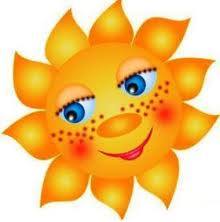 	В содержание деятельности входит осмысление ребенком себя как части планеты Земля. Каждый гражданин в ответе не только за себя, свою семью, свою Родину, но и за планету в целом.	Мир сегодня – это совокупность всех межгосударственных и межчеловеческих отношений. Общечеловеческое единение в решении глобальных проблем должно рассматриваться как выход их кризисной ситуации во всем мире, связанной с экологическими и социальными проблемами.	В программе  главное внимание уделено двум направлениям:- закрепление знаний о природе и формирование навыков бережного отношения к ней;- развитие навыков исследовательской (познавательной) деятельности в области экологии и охраны природы.Программой предусмотрено:-  изучение мира комнатных растений;- работа на пришкольном участке.      В программе уделено большое внимание пропаганде здорового образа жизни, девиз этого направления «Солнце, воздух и вода – наши лучшие друзья!». Цель занятий: учиться быть здоровым душой и телом, стремиться укрепить свое здоровье, применяя навыки и умения в согласии с законами природы.Каждый день смены будет иметь свое название, которое отразить направления работ ребят.	Каждый отряд создает свою систему жизнедеятельности, утверждает символику, выпускает отрядный журнал, где отражает жизнь ребят каждый день. В конце лагерной смены будет проводиться конкурс отрядных журналов.	Вся информация об условиях участия в том или ином деле представлена на информационном стенде. Стенд находится в игровой комнате. На нём отображена вся жизнь лагеря. Старшим вожатым  разработана система стимулирования успешности и личностного роста. Каждый член отряда может ежедневно получать грамоту или благодарственное письмо за активное участие в жизни лагеря, за каждое лагерное или даже отрядное мероприятие. Также особо отличившихся ребят награждают медалями. В конце лагерной смены подводятся итоги: подсчитывается количество наград отряда. По итогам победители получают призы и награды. Особенности организации воспитательной деятельностиПрограмма воспитания реализуется посредством формирования социокультурного воспитательного пространства при соблюдении условий создания уклада, отражающего готовность всех участников образовательных отношений руководствоваться едиными принципами и регулярно воспроизводить наиболее ценные воспитательно значимые виды совместной деятельности. Детский лагерь – особое образовательное учреждение, в котором создаются условия для обеспечения воспитывающей, эмоционально-привлекательной деятельности детей, удовлетворения потребности в новизне впечатлений, творческой самореализации, общении и самодеятельности. Кратковременный характер пребывания, новое социальное окружение, разрыв прежних связей, позитивная окраска совместной деятельности со сверстниками, постоянное (круглосуточное) сопровождение взрослых и др. позволяют создать оптимальные условия для осуществления воспитательной деятельности и актуализации самовоспитания. Воспитательный потенциал детского лагеря обладает рядом преимуществ по сравнению с другими образовательными организациями: - добровольность в выборе деятельности и формы ее реализации в детском демократическом сообществе, активность и самостоятельность ребенка в выборе содержания и результативности деятельности; - творческий характер деятельности; - многопрофильность; - отсутствие обязательной оценки результативности деятельности ребенка, официального статуса; - опыт неформального общения, взаимодействия, сотрудничества с детьми и взрослыми; опыт жизнедеятельности и общения в коллективах высокого уровня развития, где наиболее успешно проходит самоактуализация личности. Воспитательный потенциал детского лагеря позволяет осуществлять воспитание через изменение, конструирование особой среды проживания в условиях временного детского объединения – социальной микросреды, в которой протекает жизнедеятельность детей в условиях детского лагеря. Основные характеристики уклада детского лагеря (Перечень является примерным, конкретизируется в соответствии с действительным укладом лагеря или его планируемым качеством, характеристиками): - основные вехи истории детского лагеря, включенность в историко-культурный контекст территории, «миссия» детского лагеря в самосознании ее педагогического коллектива; - местоположение и социокультурное окружение (местное, региональное), историко-культурная, этническая, конфессиональная специфика населения местности, региона; - организационно-правовая форма, направленность детского лагеря, образовательных программ (смен), режим деятельности (сезонного или круглогодичного действия, круглосуточное или дневное пребывание); - наличие социальных партнеров; - особенности детского лагеря, определяющие «уникальность» лагеря; - наличие существенных проблемных зон, дефицитов, препятствий в воспитательной деятельности и решения этих проблем; - кадровое обеспечение воспитательной деятельности. Может быть представлены решения по разделению функционала, связанного с планированием, организацией, реализацией, обеспечением воспитательной деятельности; психолого-педагогического сопровождения обучающихся, в том числе с ОВЗ и др. категорий, привлечению специалистов других организаций (образовательных, социальных, правоохранительных и др.).Календарный план воспитательной работы детского лагеря составлен с целью конкретизации форм, видов воспитательной деятельности и организации единого пространства воспитательной работы детского лагеря. План разделен на модули, которые отражают направления воспитательной работы детского лагеря в соответствии с программой воспитания и определяет уровни проведения мероприятий. 2023 год в России объявлен «Год педагога и наставника»Организация взаимодействия летнего оздоровительного лагеря с дневным пребыванием детей «Радуга здоровья» с социумом«Будущее России. Ключевые мероприятия»Ключевые мероприятия – это главные традиционные мероприятия детского лагеря, в которых принимает участие большая часть детей. - Торжественное открытие и закрытие смены (программы). - Тематические и спортивные праздники, творческие фестивали. - Акции, конкурсы, проекты, которые реализуются в течение смены. «Здоровый  образ  жизни» 	Модуль предполагает восстановление физического и психического здоровья в благоприятных природных и социокультурных условиях, освоение способов восстановления и укрепление здоровья, формирование ценностного отношения к собственному здоровью, способов его укрепления и т.п. Основными составляющими здорового образа жизни являются: оптимальный уровень двигательной активности, рациональное питание, соблюдение режима дня, личная гигиена, соблюдение правил поведения, позволяющих избежать травм и других повреждений. Система мероприятий в детском лагере, направленных на воспитание ответственного отношения у детей к своему здоровью и здоровью окружающих, включает: - физкультурно-спортивных мероприятия: зарядка, спортивные соревнования, эстафеты, спортивные часы. «Экскурсии и походы»Организация для детей экскурсий, походов и реализация их воспитательного потенциала. Экскурсии, походы помогают ребятам расширить свой кругозор, получить новые знания об окружающей его социальной, культурной, природной среде, научиться уважительно и бережно относиться к ней, приобрести важный опыт социально одобряемого поведения в различных ситуациях. С этой целью для детей организуются туристские походы, экологические тропы, тематические экскурсии: профориентационные экскурсии, экскурсии по памятным местам и местам боевой славы, в музей, картинную галерею, технопарк и др. На экскурсиях, в походах создаются благоприятные условия для воспитания у детей самостоятельности и ответственности, формирования у них навыков самообслуживающего труда, обучения рациональному использованию своего времени, сил, имущества.- спортивно-оздоровительные события и мероприятия на свежем воздухе - просветительские беседы, направленные на профилактику вредных привычек и привлечение интереса детей к занятиям физкультурой и спортом; - встречи с известными (интересными) людьми - общественными деятелями, деятелями спорта, культуры и искусства и др.«Работа с родителями»Работа с родителями или законными представителями осуществляется в рамках следующих видов и форм деятельности: На групповом уровне: - родительские гостиные, на которых обсуждаются вопросы возрастных особенностей детей, формы и способы доверительного взаимодействия родителей с детьми, проводятся мастер-классы, семинары, круглые столы с приглашением специалистов; - родительские дни (дни посещения родителей), во время которых родители могут посещать детский лагерь для получения представления о деятельности детского лагеря; - творческий отчетный концерт для родителей; - родительские форумы при интернет-сайте детского лагеря, на которых обсуждаются интересующие родителей вопросы, а также осуществляются виртуальные консультации психологов и педагогов. 	«Детское медиапространство»Цель детского медиапространства (создание и распространение текстовой, аудио и видео информации) – развитие коммуникативной культуры, формирование навыков общения и сотрудничества, поддержка творческой самореализации детей. Воспитательный потенциал детского медиапространства реализуется в рамках следующих видов и форм деятельности: - детский редакционный совет и консультирующих их взрослых, целью которого является освещение (через детскую газету, детское радио или телевидение) наиболее интересных моментов жизни детского лагеря; - детский медиацентр – созданная из заинтересованных добровольцев группа информационно-технической поддержки мероприятий, осуществляющая видеосъемку и мультимедийное сопровождение; - детская интернет-группа, принимающая участие в поддержке интернет-сайт детского лагеря и соответствующей группы в социальных сетях с целью освещения деятельности детского лагеря в информационном пространстве, привлечения внимания общественности к детскому лагерю, информационного продвижения ценностей детского лагеря и организации виртуальной диалоговой площадки, на которой детьми, педагогическими работниками и родителями могли бы открыто обсуждаться значимые для лагеря вопросы; - детская киностудия, в рамках которой создаются ролики, клипы, осуществляется монтаж познавательных, документальных, анимационных, художественных фильмов, с акцентом на этическое.Профилактика и безопасность – профилактика девиантного поведения, конфликтов, создание условий для успешного формирования и развития личностных ресурсов, способствующих преодолению различных трудных жизненных ситуаций и влияющих на повышение устойчивости к неблагоприятным факторам; Реализация воспитательного потенциала профилактической деятельности в целях формирования и поддержки безопасной и комфортной среды в детском лагере предусматривает: - физическую и психологическую безопасность ребенка в новых условиях; - специализированные проекты и смены; - целенаправленную работу всего педагогического коллектива по созданию в детском лагере эффективной профилактической среды обеспечения безопасности жизнедеятельности как условия успешной воспитательной деятельности.КАЛЕНДАРНЫЙ ПЛАН ВОСПИТАТЕЛЬНОЙ РАБОТЫ    Условия реализации программыНормативно-правовые условия:Закон «Об образовании РФ»;Конвенция о правах ребенка, ООН, 1991г.;Устав МБОУ «СОШ  № 8 »г.Канаш Всемирная Декларация об обеспечении выживания, защиты и развития детей 30.09.1990г.Положение о лагере дневного пребывания;Правила внутреннего распорядка лагеря дневного пребывания;Правила по технике безопасности, пожарной безопасности;Рекомендации по профилактике детского травматизма, предупреждению несчастных случаев с детьми в школьном оздоровительном лагере;Инструкции по организации и проведению туристических походов и экскурсий;Приказы УО;Должностные инструкции работников;Санитарные правила о прохождении медицинского осмотра;Заявления от родителей;Правила регистрации детей при поступлении и выбытии.Кадровое обеспечение программы:начальник лагеря.14  воспитателей.технический персонал.медицинская сестра     Подбор начальника лагеря, воспитателей, вожатых проводит администрация школы. Начальник лагеря определяет функциональные обязанности персонала, руководит всей работой лагеря и несет ответственность за состояние воспитательной, хозяйственной и финансовой работы, соблюдение распорядка дня, трудового законодательства, обеспечение здоровья и жизни воспитанников, планирует, организует и контролирует все направления деятельности лагеря, отвечает за качество и эффективность.  Воспитатели проводят воспитательную работу, организуют активный отдых учащихся, несут ответственность за жизнь и здоровье воспитанников, следят за исполнением программы смены лагеря. Медицинский работник осуществляет периодический контроль за санитарным состоянием лагеря, проведение спортивных мероприятий, мониторинга здоровья.     Обязанности обслуживающего персонала определяются начальником лагеря. Критерии эффективности программы:Для того чтобы программа заработала, нужно создать такие условия, чтобы каждый участник процесса (взрослые и дети) нашёл своё место, с удовольствием относился к обязанностям и поручениям, с радостью участвовал в предложенных мероприятиях. Для выполнения этих условий разработаны следующие критерии эффективности:Постановка реальных целей и планирование результатов программы;Заинтересованность педагогов и детей в реализации программы, благоприятный психологический климат;Удовлетворённость детей и взрослых предложенными формами работы;Творческое сотрудничество взрослых и детей.Режим работы пришкольного оздоровительного лагеря «Радуга здоровья»при МБОУ «Средняя общеобразовательная школа №8»на период с 1 по 29 июня 2023 года       8. 30- 8.45                              Утро. Солнышко встаёт – Спать ребятам не даёт.       8.45 – 8.50	        Чтобы быть весь день в порядке,   Нужно делать нам зарядку.        8.50 – 9.00                          Горн зовёт, пора – пора                                                    На линейку, детвора.        9.00 – 9.30                        Что ты ходишь такой грустный,             Ждёт в столовой завтрак вкусный.       10.00 – 13.00                     После столовой поход, игротека Или другая, какая потеха,                 Может быть конкурс, а может игра -                Станет сюрпризом для вас детвора.      13.00 – 13.30                  Славься искусство кухни высокое,                    Желудков голодных надёжный оплот,           Порция полная, миска глубокая               Нас к торжеству насыщенья ведёт!       13.30 – 14.30                       С делом справился отлично,                                                     Его выполнил прилично,                                                     А теперь итог подводим,                                                    Лучшего в пример приводим.            14.30                             Вам домой пора сейчас,                                                  Но лагерь завтра встретит вас.Ожидаемые результаты:Общее оздоровление воспитанников, укрепление их здоровья;Укрепление физических и психологических сил детей и подростков, развитие лидерских и организаторских качеств, приобретение новых знаний, развитие творческих способностей, детской самостоятельности и самодеятельности;Получение участниками смены умений и навыков  индивидуальной и коллективной творческой и трудовой деятельности, социальной активности;Развитие коммуникативных способностей и толерантности;Повышение творческой активности детей путем вовлечения их в социально-значимую деятельность;Расширение кругозора детей;Повышение общей культуры учащихся, привитие им социально-нравственных норм;Личностный рост участников смены.Список литературыАлемаскин МА. Воспитательная работа с подростками. - М., 1979.Алемаскин МА., Морозова ТА. Особенности воспитательной работы с педагогически запущенными учащимися в средних профтехучилищах: Метод, рекомендации /Гос. ком. СССР по ПТО. - М., 1986.Ананьев Б.Г. Избранные психологические труды. В 2 т. - Т. П. -М,,1980.Антонян ЮМ.. Бородин С.В. Преступность и психические аномалии. -М., 1987.АсмоловА.Г. Личность как предмет психологического исследования. -М., 1984.Бабанский Ю.К., Победоносцев ГА. Комплексный подход к воспитанию школьников. - М., 1980.Баженов В.Г. Воспитание педагогически запущенных подростков. -Киев, 1986.Байбородова Л.В„ Рожков М.И. Воспитательный процесс в современной школе: Учебн. пособие. - Ярославль, 1997.Байярд Т., БайярдД. Ваш беспокойный подросток. - М., 1991.Башкатов ИЛ. Социально-психологические особенности развития криминогенных групп подростков // Психология и профилактика асоциального поведения несовершеннолетних /Под. ред. С.А. Беличевой. - Тюмень, 1985.Блонский П.П. О так называемой моральной дефективности // Избр. пед. и психол. соч. В 2 т. - Т. 1. - М., 1979.Богданова О.С; Черенкова С.В. Нравственное воспитание старшеклассников: Кн. для учителя. - М., 1988.БожовичЛ Л. Личность и ее формирование в детском возрасте. - М., 1968.Братусь Б.С., Сидоров П.И. Психология, клиника и профилактика раннего алкоголизма. ~ М., 1984.1. Григоренко Ю.Н., Кострецова У.Ю., Кипарис-2: Учебное пособие по организации детского досуга в детских оздоровительных лагерях и школе. – М.: Педагогическое общество России, 2016. 2. Гузенко А.П. Как сделать отдых детей незабываемым праздником. Волгоград: Учитель, 2010 3. Нещерет Л.Г. Хочу быть лидером! Выпуск 7.-Н. Новгород: изд-во ООО «Педагогические технологии», 2015. 4. Организация досуговых, творческих и игровых мероприятий в летнем лагере.  С.И.Лобачева.Москва: ВАКО, 2015 г.  Учебник для  вожатого. М.П.Кулаченко – Ростов на Дону: Феникс, 2013. 1Полное название программыПрограмма воспитательной работы лагеря с дневным пребыванием «Радуга здоровья»2Цель программыОрганизация отдыха и оздоровления,  обучающихся  школы в летний период.3Направление деятельностиСпортивно-оздоровительное.4Краткое содержание программыПрограмма содержит: мероприятия, реализующие программу; ожидаемые результаты и условия реализации; приложения.5Авторы программыНачальник лагеря: Ильина  Ольга Витальевна6Муниципальное образовательное учреждение, представившее программуМБОУ «СОШ № 8» г. Канаш, Чувашской Республики7Адрес, телефонЧувашская Республика   г. Канаш, ул. Пушкина,21Тел. 2-38-558Место реализацииПришкольный оздоровительный лагерь с дневным пребыванием детей.9Количество, возраст учащихсяс 7 до 14 лет10Срок реализации программыИюнь  2023  года, 1 сменаМодуль «Здоровый  образ  жизни»………………………………………………………………..Модуль «Экскурсии и походы»…………………………………………………………………….Модуль «Работа с родителями»……………………………………………………………………..Модуль «Детское медиапространство»…………………………………………………………….Условия реализации программы………………………………………….……....………………17-20Режим работы пришкольного оздоровительного лагеря «Радуга здоровья»……….…………21Ожидаемые результаты …………………………………………………………….……………..22№Наименование мероприятия Срок проведенияУровень проведенияУровень проведенияУровень проведенияМодульВсеро
ссийс
кий/
регио
нальн
ыйДетск
ий
лагерьОтряд1Открытие лагеря
«Вот оно какое, наше
лето 2023года»01.06.2023+Модуль «Ключевые
мероприятия детского лагеря»2День защиты детей.
День здоровья
Спортивные эстафеты
«В здоровом теле –
здоровый дух!»01.06.2023++Модуль «Будущее России»
Модуль «Здоровый образ
жизни»3День экологии
Экологический квест
«Знай и люби природу
родного края!»+Модуль «Здоровый образ
жизни»4День умников и умниц
Интеллектуальный
марафон+Модуль «Будущее России»5День России
Концерт «Мы патриоты»
Беседа «350 лет со дня
рождения Петра I»+Модуль «Будущее России»
Модуль «Ключевые
мероприятия детского
лагеря»6День чистюль
Викторина
«В гостях у Мойдодыра»+Модуль «Здоровый образ
жизни»7День «Мальчишек и
девчонок»
КВН «А, ну-ка,
мальчики! А, ну-ка,
девочки»+Модуль «Здоровый образ
жизни»8День творчества
Отрядный конкурс
рисунков на асфальте+Модуль «Будущее России»9День творчества
конкурс патриотической
песни (в двух
номинациях: групповое
пение и вокальное
пение)
«Голос-дети»+Модуль «Будущее России»1234КабинетыКомната отдыха, игровая комнатаМатериальная база школы.Начальник лагеря, воспитатель, технический персоналСпортивный залЗанятия спортом, состязания,  линейка (в случае плохой погоды)Материальная база школыСпортивныйруководительСпортивная площадкаЛинейка, проведение общелагерных  игр на воздухе, спартакиады, спортивные состязанияМатериальная база школыСпортивныйруководительШкольный дворОтрядные дела, игры-путешествияМатериальная база школыВоспитатель, начальник лагерякабинетПраздничные мероприятия и концерты, постановка спектаклей, работа детской творческой мастерскойМатериальная база школыВоспитатель, Начальник лагерямедпунктМедицинский контроль мероприятий лагерной сменыМатериальная база школыМедицинский работник Школьная библиотекаЛитература для педагогов и детей лагеряМатериальная база школыБиблиотекарьШкольная столоваяЗавтрак, обед, полдникГородской бюджетЗаведующая пищеблокомКомнаты  кружковой  работыКружки рукоделия, рисования, моделированияНачальник лагеряКомнаты гигиеныТуалетыраздевалкаМатериальная база школыНачальник лагеря, воспитатель, технический персонал